Publicado en Madrid el 22/12/2017 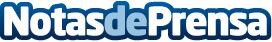 La sección de eSports de la A.D. Alcorcón se hace con su primer título en la octava edición de GamergyLos hermanos Carayol copan primer y segundo puesto en el torneo PlayStation Plus Challenge de FIFA 18 y Antonio Carayol, se alza como ganador. Jac0b0, jugador de Hearthstone del conjunto madrileño, llegó a la fase final del domingo firmando un fantástico top 8 en el Gran Open. Todos los jugadores del conjunto alfarero finalizaron entre los mejores 16 de cada torneo
Datos de contacto:Francisco Diaz637730114Nota de prensa publicada en: https://www.notasdeprensa.es/la-seccion-de-esports-de-la-a-d-alcorcon-se Categorias: Telecomunicaciones Juegos Entretenimiento Gaming http://www.notasdeprensa.es